FORM CA17Notice of landowner deposits under section 31(6) of the Highways Act 1980 and section 15A of the Commons Act 2006Worcestershire County CouncilAn application to deposit a map and statement under section 31(6) of the Highways act 1980  and deposit a statement under section 15A(1) of the Commons Act 2006 has been made in relation to the land described below and shown edged red on the accompanying map. PLEASE NOTE:This deposit may affect rights over the land described below.  Deposits made under section 31(6) of the Highways act 1980 may prevent deemed dedication of public rights of way over such land under section 31(6) of that Act.  Deposits made under section 15A(1) of the Commons Act 2006 may affect the ability to register such land as town or village green under section15 of that Act.  Please see guidance at http://www.defra.gov.uk/rural/protected/greens/ for further information.Description of the land(s) (including full address and postcode):Land at Crows Mill, Lickey End, Bromsgrove, Worcestershire B60 1JEName of the Parish, Ward or District in which the land(s) is situated:BromsgroveThe deposit was submitted by Paul Arnold and was received by this authority on 17th September 2018.The authority maintains a register of maps, statements and declarations deposited under section 31A of the Highways Act 1980 and section15B of the Commons Act 2006.This register can be accessed online at http://www.worcestershire.gov.uk or can be inspected free of charge at the address below at the times indicated below:Worcestershire County Council, Countryside Service, Worcester Woods Country Park, Wildwood Drive, Worcester, WR5 2LG9:00am to 16:30pm Mon-Fri.Please ring 01905 845617 in advance to arrange an appointmentSigned on behalf of Worcestershire County Council: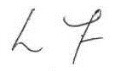 Mrs L Flanagan, Senior Mapping OfficerDate:18/09/2018